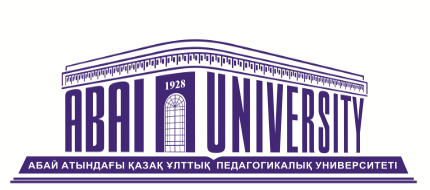                        Директорлар кеңесі / The Board of Directors«Абай атындағы Қазақ ұлттық педагогикалық университеті» коммерциялық емес акционерлік қоғамы Директорлар кеңесі отырысының   Алматы қ.                                                                   2022 жылғы «31» наурыз                                                                                сағат 10:00КҮН ТӘРТІБІПОВЕСТКА ДНЯAGENDA«Абай атындағы Қазақ ұлттық педагогикалық университеті» КеАҚ 2022-2023 оқу жылына арналған білім алушыларды жоғары және жоғары оқу орнынан кейінгі білім беру бағдарламаларына қабылдау Ережелерін бекіту туралы.Об утверждении Правил приема обучающихся на образовательные программы высшего и послевузовского образования в НАО «Казахский национальный педагогический университет имени Абая» на 2022-2023 учебный год.Approval of the Rules for the admission of students to educational programs of higher and postgraduate education at the NJSC “Abai Kazakh National Pedagogical University” for the 2022-2023 academic year.«Абай атындағы Қазақ ұлттық педагогикалық университеті» КеАҚ Басқарма мүшелерінің еңбегіне ақы төлеу және сыйақы беру жөнінде Ережені бекіту туралы.Об утверждении Положения об оплате труда и премирования членов Правления НАО «Казахский национальный педагогический университет имени Абая».Approval of the Regulations on remuneration and bonuses for members of the Management Board of NJSC "Abai Kazakh National Pedagogical University".«Абай атындағы Қазақ ұлттық педагогикалық университеті» КеАҚ Басқармасы туралы Ережеге өзгерістер енгізу.Внесение изменений в Положение о Правлении НАО «Казахский национальный педагогический университет имени Абая». Amendments to the Regulations on the Management Board of NJSC "Abai Kazakh National Pedagogical University".«Абай атындағы Қазақ ұлттық педагогикалық университеті» КеАҚ сыбайлас жемқорлыққа қарсы комплаенс қызметінің басшысы мен комплаенс-офицерін сайлау туралы.Об избрании руководителя и комплаенс-офицера антикоррупционной комплаенс службы НАО «Казахский национальный педагогический университет имени Абая». Election of the head and compliance officer of the anti-corruption compliance service of NJSC “Abai Kazakh National Pedagogical University”.«Абай атындағы Қазақ ұлттық педагогикалық университеті» КеАҚ Ішкі аудит қызметінің басшысы мен қызметкерін сайлау туралы.Об избрании руководителя и работника Службы внутреннего аудита НАО «Казахский национальный педагогический университет имени Абая». Election of the head and employee of the Internal Audit Service of NJSC “Abai Kazakh National Pedagogical University”.«Абай атындағы Қазақ ұлттық педагогикалық университеті» КеАҚ Директорлар кеңесінің Корпоративтік хатшысының лауазымдық жалақысының мөлшерін айқындау.Определение размера должностного оклада Корпоративного секретаря Совета директоров НАО «Казахский национальный педагогический университет имени Абая».Determination of the amount of the official salary of the Corporate Secretary of the Board of Directors of NJSC "Abai Kazakh National Pedagogical University".